 March 6, 2019Docket No. R-2018-3002647Utility Code: 2320555Deanne M. O’Dell, Esq.Eckert Seamans Cherin & Mellott, LLC213 Market Street, 8th FloorHarrisburg, PA  17101Re:	PA PUC v. Pittsburgh Water and Sewer AuthorityOriginal Tariff Wastewater - Pa. P.U.C. No. 1Dear Ms. O’Dell:	By Order entered February 27, 2019, the Commission authorized Pittsburgh Water and Sewer Authority (the Company) to file a tariff in substantially the same form as found in Exhibit 2 to the Joint Settlement Petition for Rate Investigation filed in the above docketed rate investigation, designed to produce additional annual operating revenues of approximately $4.374 million.  On February 28, 2019, the Company filed Tariff Wastewater - Pa. P.U.C. No. 1 to become effective March 1, 2019.  	Commission Staff has reviewed the tariff and found that suspension or further investigation does not appear warranted at this time.  Therefore, in accordance with 52 Pa. Code Chapter 53, Tariff Wastewater - Pa. P.U.C. No. 1 is effective by operation of law as of the effective date contained on each page of the tariff.  However, this is without prejudice to any formal complaints timely filed against said tariff.  	If you have any questions in this matter, please contact Marie Intrieri of the Bureau of Technical Utility Services at (717) 214-9114 or maintrieri@pa.gov.  						Sincerely,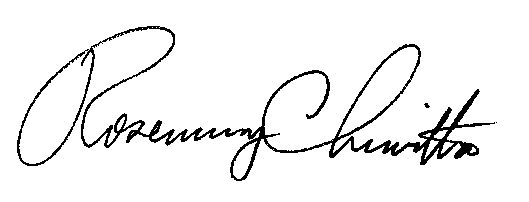 	Rosemary Chiavetta	Secretary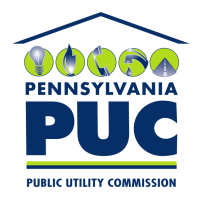 COMMONWEALTH OF PENNSYLVANIAPENNSYLVANIA PUBLIC UTILITY COMMISSION400 NORTH STREET, HARRISBURG, PA  17120IN REPLY PLEASE REFER TO OUR FILE